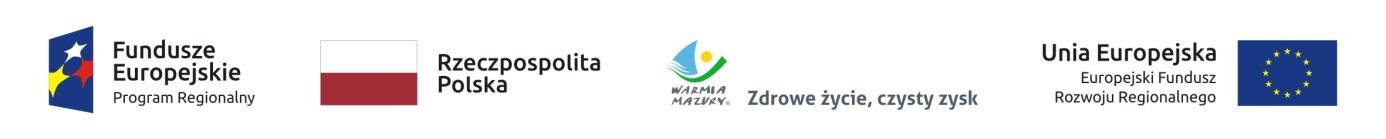 Miejsko-Gminny Ośrodek Pomocy Społecznej w Mikołajkach realizując projekt 
pn. „Klub Integracji Społecznej w Mikołajkach” (nr RPWM.11.01.01-28-0021/18) finansowany ze środków Europejskiego Funduszu Społecznego w ramach Regionalnego Programu Operacyjnego Województwa Warmińsko – Mazurskiego na lata 2014-2020o g ł a s z a nabór na wolne stanowisko urzędnicze: Kierownik Klubu Integracji Społecznej w Mikołajkach1. Wymagania niezbędne od kandydata:pełna zdolność do czynności prawnych oraz korzystanie z pełni praw publicznych;wykształcenie wyższe, magisterskie na kierunku: zarządzanie, ekonomia, psychologia,  pedagogika, praca socjalna, socjologia bądź studia podyplomowe związane z pracą w społeczności lokalnej;znajomość realizacji projektów z zakresu pomocy społecznej, finansowanych ze środków UE w ramach EFS;min. roczne doświadczenie w prowadzeniu Klubu Integracji Społecznej, Centrum Integracji Społecznej;niekaralność za umyślne przestępstwo ścigane z oskarżenia publicznego lub
umyślne przestępstwo skarbowe;znajomość i umiejętność stosowania w praktyce przepisów z zakresu: ustawy 
o pomocy społecznej, ustawy o zatrudnieniu socjalnym ustawy o promocji zatrudnienia i instytucjach rynku pracy, ustawy o ochronie danych osobowych, ustawy o zamówieniach publicznych;znajomość obsługi komputera oraz pakietu oprogramowania biurowego, umiejętność korzystania z Internetu oraz obsługi urządzeń biurowych.2. Wymagania dodatkowe:doświadczenie w realizacji projektów oferujących uczestnikom wsparcie w postaci doradztwa edukacyjnego/ zawodowego (dodatkowo punktowane),stan zdrowia pozwalający na zatrudnienie na określonym stanowisku,umiejętność komunikacji społecznej, dyskrecja,dobra organizacja pracy, umiejętność pracy w zespole,systematyczność, kreatywnośćrzetelność, odpowiedzialność i obowiązkowość za wykonywaną pracę,wysoka kultura osobista.3. Do głównych obowiązków na tym stanowisku będzie należało w szczególności:kierowanie całością działań Klubu Integracji Społecznej w ramach projektu „Klub Integracji Społecznej w Mikołajkach”;nadzór merytoryczno-organizacyjny nad całością zadań Klubu Integracji Społecznej, wykonywanych przez osoby za nie odpowiedzialne;współpraca ze specjalistami, realizującymi w ramach Klubu Integracji Społecznej z zakresu rozwoju społecznego, osobistego i zawodowego uczestników  projektu;monitorowanie wsparcia indywidualnego uczestników projektu;współdziałanie z instytucjami i organizacjami, dotyczącymi  działań, niezbędnych do pełnej realizacji zadań zaplanowanych w projekcie;przestrzeganie zasad ochrony danych osobowych w projekcie, w tym danych wrażliwych;dbałość o zachowanie zasady równości szans, w tym równości płci;udział w spotkaniach roboczych z koordynatorami projektu;realizacja innych zadań,  zlecone przez koordynatorów projektu, a dotyczących funkcjonowania Klubu Integracji Społecznej w Mikołajkach;prowadzenie wymaganej dla potrzeb projektu dokumentacji merytorycznej, w tym sprawozdawczości.4. Warunki zatrudnienia na stanowisku:umowa o pracę (1/2 etatu) na okres od 22 października 2018 do 31 sierpnia 2021;praca wykonywana w budynku Klubu Integracji Społecznej w Mikołajkach (Centrum Aktywności Lokalnej w Mikołajkach) w godzinach dostosowanych do potrzeb realizacji działań projektu.5. Wskaźnik zatrudnienia niepełnosprawnych:W miesiącu poprzedzającym datę upublicznienia ogłoszenia wskaźnik zatrudnienia osób niepełnosprawnych nie wynosił co najmniej 6%.6. Wymagane dokumenty:życiorys z przebiegiem nauki i pracy zawodowej (CV),kopie dokumentów potwierdzających posiadane wykształcenie,kopie dokumentów potwierdzających staż pracy oraz ewentualne kursy i szkolenia,oświadczenie kandydata o pełnej zdolności do czynności prawnych oraz o korzystaniu
z pełni praw publicznych,oświadczenie kandydata o niekaralności za umyślne przestępstwo ścigane z oskarżenia publicznego lub umyślne przestępstwo skarbowe,oświadczenie kandydata o braku przeciwwskazań zdrowotnych do wykonywania pracy na w/w stanowisku,oświadczenie kandydata o wyrażeniu zgody na przetwarzanie danych osobowych na potrzeby związane z ogłoszeniem.7. Wymagane dokumenty aplikacyjne winny być opatrzone klauzulą:Wyrażam zgodę na przetwarzanie moich danych osobowych zawartych w ofercie pracy dla potrzeb niezbędnych do realizacji procesu rekrutacji zgodnie z ustawą z dnia 29.08.1997r. o ochronie danych osobowych oraz ustawy z dnia 21.11.2008r. o pracownikach samorządowych.8. Termin i miejsce składania dokumentów.Dokumenty należy złożyć do dnia 18 października 2018 r do godz. 13:00osobiście w Miejsko-Gminnym Ośrodku Pomocy Społecznej w Mikołajkach lub:przesłać pocztą tradycyjną na adres: Miejsko-Gminny Ośrodek Pomocy Społecznej w Mikołajkach, ul. Kolejowa 7, 11-730 Mikołajki, w zamkniętej kopercie opisanej „Nabór na wolne stanowisko urzędnicze – Kierownik Klubu Integracji Społecznej”, opatrzonej imieniem i nazwiskiem kandydata oraz adresem zwrotnym;przesłać pocztą elektroniczną w postaci skanów, na adres: mgops@mikolajki.plDokumenty, które wpłyną po wskazanym terminie pozostaną bez rozpatrzenia.9. Etapy naboru i informacje dla kandydatów:Proces naboru:etap pierwszy - ocena formalna złożonych dokumentów (18.010.2018 r.);etap drugi - rozmowa kwalifikacyjna (19.10.2018 r.);ogłoszenie wyników naboru – BIP Gminy Mikołajki.W przypadku dostarczenia danych osobowych innych niż wymagane w ogłoszeniu oraz nie załączenia oświadczenia o wyrażeniu zgody na przetwarzanie danych osobowych, będą one komisyjnie niszczone.Kandydaci spełniający wymagania formalne zostaną zaproszeni indywidualnie kolejno
na rozmowę kwalifikacyjną. Osoby, które nie spełniają wymagań formalnych, nie będą informowane.Informacja o wynikach umieszczona będzie w Biuletynie Informacji Publicznej Gminy Mikołajki   a także na tablicy ogłoszeń MGOPS Mikołajki.Dokumenty kandydata wybranego w naborze i zatrudnionego w Miejsko-Gminnym Ośrodku Pomocy Społecznej w Mikołajkach zostaną dołączone do jego akt osobowych. Dokumenty pozostałych kandydatów będą przechowywane w MGOPS Mikołajki przez okres 1 miesiąca od dnia upowszechnienia informacji o wyniku naboru. W okresie tym kandydaci będą mogli dokonywać odbioru swoich dokumentów. MGOPS Mikołajki nie odsyła dokumentów kandydatom. Po upływie 1 miesiąca od dnia upowszechnienia informacji o wyniku naboru, nieodebrane dokumenty zostaną protokolarnie zniszczone.Stanowisko pracy Kierownika Klubu Integracji Społecznej w Mikołajkach jest współfinansowane ze środków Unii Europejskiej w ramach Europejskiego Funduszu Społecznego, w związku z realizacją przez MGOPS Mikołajki i Mikołajskie Stowarzyszenie Wspierania Inicjatyw Lokalnych-MS projektu „Klub Integracji Społecznej w Mikołajkach”Kierownik Miejsko-Gminnego Ośrodka Pomocy Społecznej w Mikołajkach zastrzega sobie prawo odwołania naboru na wolne stanowisko urzędnicze bez podania przyczyny.